(1o ano A   – Ensino Fundamental I – Matutino) 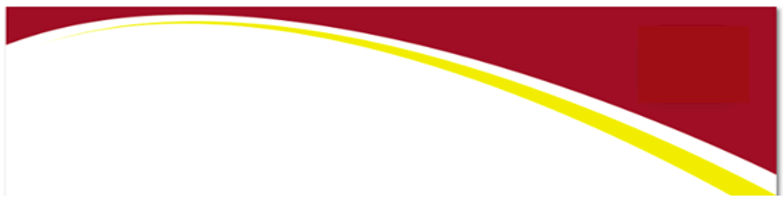 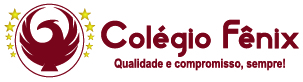 Senhores pais e/ou responsáveis,   O acompanhamento da vida escolar do (a) seu (sua) filho (a) é imprescindível para o êxito no processo ensino/aprendizagem. Portanto, solicitamos especial atenção às informações que seguem referentes às Avaliações Globais do 3º trimestre/2019. DATA DA AVALIAÇÃOCONTEÚDOSLÍNGUA PORTUGUESA(19/11/19)TERÇA-FEIRACAPITULO 14HORA DA LEITURA: 90 a 93. OUTRO TEXTO, NOVAS IDEIAS: 102 A104 E106 E 107. DE OLHO NA IMAGEM: 109 E 110. PARA RELEMBRAR:116 E 117.CAPITULO 15HORA DA LEITURA: 118 À 123. COMPREENDENDO A LÍNGUA: 124 À 127. OUTRO TEXTO, NOVAS IDEIAS: 129 A 131. DE OLHO NA IMAGEM: 137. PARA RELEMBRAR: 140 E 141. CAPITULO 16HORA DA LEITURA: 142 E 143. ENTENDO CONTO DE FADA: 150 151. COMPREENDENDO A LÍNGUA: 153, 154.MATEMÁTICA (20/11/19)QUARTA-FEIRACAPITULO 14BRINCADEIRAS PARA CONTAR E OPERAR: 78 A 81, 84 E 85, 88 A 91. APERTE O PASSO: 92 E 93. DUZIA: 94 E 95. DIFERENTE FORMAS DE CONTAR: 96 E 97, 100 A 103. PARA RELEMBRAR: 104 E 105.CAPITULO 15RECONHECENDO OS SÓLIDOS GEOMÉTRICOS E LOCALIZANDO OS OBJETOS: 106, 107, 109 E 110. EXPLORE SEUS CONHECIMENTOS: 116 E 117. PARA RELEMBRAR: 118 E 119.CAPITULO 16O DINHEIRO E VOCÊ:  120 À 126. EXPLORE SEUS CONHECIMENTOS: 130 E 131. PARA RELEMBRAR: 134 E 135.LÍNGUA INGLESA(21/11/19)QUINTA-FEIRACAPÍTULO 14Pages 96 a 99.CAPÍTULO 15Pages 100 a 105.CAPÍTULO 16Pages 106 a 110.NATUREZA E SOCIEDADE (22/11/19)SEXTA-FEIRACAPITULO  14ACONTECIMENTOS QUE SE REPETEM: 70 A 73, 80, 81 E 82. AGORA É COM VOCÊ: 86 A 87CAPITULO 15PERÍODOS DO DIA E DO ANO: 94 A 100. ESTAÇÕES DO ANO: 105 A 113. PARA RELEMBRAR: 114 E 115CAPITULO 16TEMPOS DE FESTA E COMEMORAÇÕES: 116 A 119. É FESTA NA ESCOLA!: 122 E 123.